                                          REPUBLIQUE DE GUINEETravail - Justice -Solidarité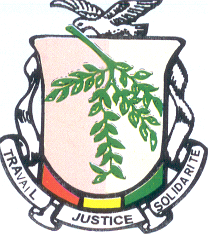 Ministère de la SantéDIRECTION NATIONALE DE L’EPIDEMIOLOGIE ET DE LA LUTTE CONTRE LA MALADIEPROGRAMME NATIONAL DE LUTTE ANTITUBERCULEUSE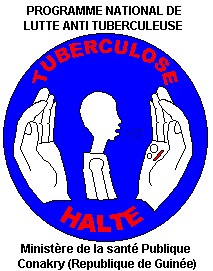                                           REPUBLIQUE DE GUINEETravail - Justice -SolidaritéMinistère de la SantéDIRECTION NATIONALE DE L’EPIDEMIOLOGIE ET DE LA LUTTE CONTRE LA MALADIEPROGRAMME NATIONAL DE LUTTE ANTITUBERCULEUSE                                          REPUBLIQUE DE GUINEETravail - Justice -SolidaritéMinistère de la SantéDIRECTION NATIONALE DE L’EPIDEMIOLOGIE ET DE LA LUTTE CONTRE LA MALADIEPROGRAMME NATIONAL DE LUTTE ANTITUBERCULEUSE                                          REPUBLIQUE DE GUINEETravail - Justice -SolidaritéMinistère de la SantéDIRECTION NATIONALE DE L’EPIDEMIOLOGIE ET DE LA LUTTE CONTRE LA MALADIEPROGRAMME NATIONAL DE LUTTE ANTITUBERCULEUSE                                          REPUBLIQUE DE GUINEETravail - Justice -SolidaritéMinistère de la SantéDIRECTION NATIONALE DE L’EPIDEMIOLOGIE ET DE LA LUTTE CONTRE LA MALADIEPROGRAMME NATIONAL DE LUTTE ANTITUBERCULEUSE                                          REPUBLIQUE DE GUINEETravail - Justice -SolidaritéMinistère de la SantéDIRECTION NATIONALE DE L’EPIDEMIOLOGIE ET DE LA LUTTE CONTRE LA MALADIEPROGRAMME NATIONAL DE LUTTE ANTITUBERCULEUSE                                          REPUBLIQUE DE GUINEETravail - Justice -SolidaritéMinistère de la SantéDIRECTION NATIONALE DE L’EPIDEMIOLOGIE ET DE LA LUTTE CONTRE LA MALADIEPROGRAMME NATIONAL DE LUTTE ANTITUBERCULEUSE                                          REPUBLIQUE DE GUINEETravail - Justice -SolidaritéMinistère de la SantéDIRECTION NATIONALE DE L’EPIDEMIOLOGIE ET DE LA LUTTE CONTRE LA MALADIEPROGRAMME NATIONAL DE LUTTE ANTITUBERCULEUSE                                          REPUBLIQUE DE GUINEETravail - Justice -SolidaritéMinistère de la SantéDIRECTION NATIONALE DE L’EPIDEMIOLOGIE ET DE LA LUTTE CONTRE LA MALADIEPROGRAMME NATIONAL DE LUTTE ANTITUBERCULEUSE                                          REPUBLIQUE DE GUINEETravail - Justice -SolidaritéMinistère de la SantéDIRECTION NATIONALE DE L’EPIDEMIOLOGIE ET DE LA LUTTE CONTRE LA MALADIEPROGRAMME NATIONAL DE LUTTE ANTITUBERCULEUSE                                          REPUBLIQUE DE GUINEETravail - Justice -SolidaritéMinistère de la SantéDIRECTION NATIONALE DE L’EPIDEMIOLOGIE ET DE LA LUTTE CONTRE LA MALADIEPROGRAMME NATIONAL DE LUTTE ANTITUBERCULEUSE                                          REPUBLIQUE DE GUINEETravail - Justice -SolidaritéMinistère de la SantéDIRECTION NATIONALE DE L’EPIDEMIOLOGIE ET DE LA LUTTE CONTRE LA MALADIEPROGRAMME NATIONAL DE LUTTE ANTITUBERCULEUSE                                          REPUBLIQUE DE GUINEETravail - Justice -SolidaritéMinistère de la SantéDIRECTION NATIONALE DE L’EPIDEMIOLOGIE ET DE LA LUTTE CONTRE LA MALADIEPROGRAMME NATIONAL DE LUTTE ANTITUBERCULEUSE                                          REPUBLIQUE DE GUINEETravail - Justice -SolidaritéMinistère de la SantéDIRECTION NATIONALE DE L’EPIDEMIOLOGIE ET DE LA LUTTE CONTRE LA MALADIEPROGRAMME NATIONAL DE LUTTE ANTITUBERCULEUSE                                          REPUBLIQUE DE GUINEETravail - Justice -SolidaritéMinistère de la SantéDIRECTION NATIONALE DE L’EPIDEMIOLOGIE ET DE LA LUTTE CONTRE LA MALADIEPROGRAMME NATIONAL DE LUTTE ANTITUBERCULEUSE                                          REPUBLIQUE DE GUINEETravail - Justice -SolidaritéMinistère de la SantéDIRECTION NATIONALE DE L’EPIDEMIOLOGIE ET DE LA LUTTE CONTRE LA MALADIEPROGRAMME NATIONAL DE LUTTE ANTITUBERCULEUSE                                          REPUBLIQUE DE GUINEETravail - Justice -SolidaritéMinistère de la SantéDIRECTION NATIONALE DE L’EPIDEMIOLOGIE ET DE LA LUTTE CONTRE LA MALADIEPROGRAMME NATIONAL DE LUTTE ANTITUBERCULEUSE                                          REPUBLIQUE DE GUINEETravail - Justice -SolidaritéMinistère de la SantéDIRECTION NATIONALE DE L’EPIDEMIOLOGIE ET DE LA LUTTE CONTRE LA MALADIEPROGRAMME NATIONAL DE LUTTE ANTITUBERCULEUSE                                          REPUBLIQUE DE GUINEETravail - Justice -SolidaritéMinistère de la SantéDIRECTION NATIONALE DE L’EPIDEMIOLOGIE ET DE LA LUTTE CONTRE LA MALADIEPROGRAMME NATIONAL DE LUTTE ANTITUBERCULEUSE                                          REPUBLIQUE DE GUINEETravail - Justice -SolidaritéMinistère de la SantéDIRECTION NATIONALE DE L’EPIDEMIOLOGIE ET DE LA LUTTE CONTRE LA MALADIEPROGRAMME NATIONAL DE LUTTE ANTITUBERCULEUSE                                          REPUBLIQUE DE GUINEETravail - Justice -SolidaritéMinistère de la SantéDIRECTION NATIONALE DE L’EPIDEMIOLOGIE ET DE LA LUTTE CONTRE LA MALADIEPROGRAMME NATIONAL DE LUTTE ANTITUBERCULEUSE                                          REPUBLIQUE DE GUINEETravail - Justice -SolidaritéMinistère de la SantéDIRECTION NATIONALE DE L’EPIDEMIOLOGIE ET DE LA LUTTE CONTRE LA MALADIEPROGRAMME NATIONAL DE LUTTE ANTITUBERCULEUSE                                          REPUBLIQUE DE GUINEETravail - Justice -SolidaritéMinistère de la SantéDIRECTION NATIONALE DE L’EPIDEMIOLOGIE ET DE LA LUTTE CONTRE LA MALADIEPROGRAMME NATIONAL DE LUTTE ANTITUBERCULEUSE                                          REPUBLIQUE DE GUINEETravail - Justice -SolidaritéMinistère de la SantéDIRECTION NATIONALE DE L’EPIDEMIOLOGIE ET DE LA LUTTE CONTRE LA MALADIEPROGRAMME NATIONAL DE LUTTE ANTITUBERCULEUSE                                          REPUBLIQUE DE GUINEETravail - Justice -SolidaritéMinistère de la SantéDIRECTION NATIONALE DE L’EPIDEMIOLOGIE ET DE LA LUTTE CONTRE LA MALADIEPROGRAMME NATIONAL DE LUTTE ANTITUBERCULEUSE                                          REPUBLIQUE DE GUINEETravail - Justice -SolidaritéMinistère de la SantéDIRECTION NATIONALE DE L’EPIDEMIOLOGIE ET DE LA LUTTE CONTRE LA MALADIEPROGRAMME NATIONAL DE LUTTE ANTITUBERCULEUSE                                          REPUBLIQUE DE GUINEETravail - Justice -SolidaritéMinistère de la SantéDIRECTION NATIONALE DE L’EPIDEMIOLOGIE ET DE LA LUTTE CONTRE LA MALADIEPROGRAMME NATIONAL DE LUTTE ANTITUBERCULEUSE                                          REPUBLIQUE DE GUINEETravail - Justice -SolidaritéMinistère de la SantéDIRECTION NATIONALE DE L’EPIDEMIOLOGIE ET DE LA LUTTE CONTRE LA MALADIEPROGRAMME NATIONAL DE LUTTE ANTITUBERCULEUSE                                          REPUBLIQUE DE GUINEETravail - Justice -SolidaritéMinistère de la SantéDIRECTION NATIONALE DE L’EPIDEMIOLOGIE ET DE LA LUTTE CONTRE LA MALADIEPROGRAMME NATIONAL DE LUTTE ANTITUBERCULEUSE                                          REPUBLIQUE DE GUINEETravail - Justice -SolidaritéMinistère de la SantéDIRECTION NATIONALE DE L’EPIDEMIOLOGIE ET DE LA LUTTE CONTRE LA MALADIEPROGRAMME NATIONAL DE LUTTE ANTITUBERCULEUSE                                          REPUBLIQUE DE GUINEETravail - Justice -SolidaritéMinistère de la SantéDIRECTION NATIONALE DE L’EPIDEMIOLOGIE ET DE LA LUTTE CONTRE LA MALADIEPROGRAMME NATIONAL DE LUTTE ANTITUBERCULEUSE                                          REPUBLIQUE DE GUINEETravail - Justice -SolidaritéMinistère de la SantéDIRECTION NATIONALE DE L’EPIDEMIOLOGIE ET DE LA LUTTE CONTRE LA MALADIEPROGRAMME NATIONAL DE LUTTE ANTITUBERCULEUSE                                          REPUBLIQUE DE GUINEETravail - Justice -SolidaritéMinistère de la SantéDIRECTION NATIONALE DE L’EPIDEMIOLOGIE ET DE LA LUTTE CONTRE LA MALADIEPROGRAMME NATIONAL DE LUTTE ANTITUBERCULEUSE                                          REPUBLIQUE DE GUINEETravail - Justice -SolidaritéMinistère de la SantéDIRECTION NATIONALE DE L’EPIDEMIOLOGIE ET DE LA LUTTE CONTRE LA MALADIEPROGRAMME NATIONAL DE LUTTE ANTITUBERCULEUSE                                          REPUBLIQUE DE GUINEETravail - Justice -SolidaritéMinistère de la SantéDIRECTION NATIONALE DE L’EPIDEMIOLOGIE ET DE LA LUTTE CONTRE LA MALADIEPROGRAMME NATIONAL DE LUTTE ANTITUBERCULEUSE                                          REPUBLIQUE DE GUINEETravail - Justice -SolidaritéMinistère de la SantéDIRECTION NATIONALE DE L’EPIDEMIOLOGIE ET DE LA LUTTE CONTRE LA MALADIEPROGRAMME NATIONAL DE LUTTE ANTITUBERCULEUSE                                          REPUBLIQUE DE GUINEETravail - Justice -SolidaritéMinistère de la SantéDIRECTION NATIONALE DE L’EPIDEMIOLOGIE ET DE LA LUTTE CONTRE LA MALADIEPROGRAMME NATIONAL DE LUTTE ANTITUBERCULEUSE                                          REPUBLIQUE DE GUINEETravail - Justice -SolidaritéMinistère de la SantéDIRECTION NATIONALE DE L’EPIDEMIOLOGIE ET DE LA LUTTE CONTRE LA MALADIEPROGRAMME NATIONAL DE LUTTE ANTITUBERCULEUSE                                          REPUBLIQUE DE GUINEETravail - Justice -SolidaritéMinistère de la SantéDIRECTION NATIONALE DE L’EPIDEMIOLOGIE ET DE LA LUTTE CONTRE LA MALADIEPROGRAMME NATIONAL DE LUTTE ANTITUBERCULEUSE                                          REPUBLIQUE DE GUINEETravail - Justice -SolidaritéMinistère de la SantéDIRECTION NATIONALE DE L’EPIDEMIOLOGIE ET DE LA LUTTE CONTRE LA MALADIEPROGRAMME NATIONAL DE LUTTE ANTITUBERCULEUSE                                          REPUBLIQUE DE GUINEETravail - Justice -SolidaritéMinistère de la SantéDIRECTION NATIONALE DE L’EPIDEMIOLOGIE ET DE LA LUTTE CONTRE LA MALADIEPROGRAMME NATIONAL DE LUTTE ANTITUBERCULEUSE                                          REPUBLIQUE DE GUINEETravail - Justice -SolidaritéMinistère de la SantéDIRECTION NATIONALE DE L’EPIDEMIOLOGIE ET DE LA LUTTE CONTRE LA MALADIEPROGRAMME NATIONAL DE LUTTE ANTITUBERCULEUSE                                          REPUBLIQUE DE GUINEETravail - Justice -SolidaritéMinistère de la SantéDIRECTION NATIONALE DE L’EPIDEMIOLOGIE ET DE LA LUTTE CONTRE LA MALADIEPROGRAMME NATIONAL DE LUTTE ANTITUBERCULEUSE                                          REPUBLIQUE DE GUINEETravail - Justice -SolidaritéMinistère de la SantéDIRECTION NATIONALE DE L’EPIDEMIOLOGIE ET DE LA LUTTE CONTRE LA MALADIEPROGRAMME NATIONAL DE LUTTE ANTITUBERCULEUSE                                          REPUBLIQUE DE GUINEETravail - Justice -SolidaritéMinistère de la SantéDIRECTION NATIONALE DE L’EPIDEMIOLOGIE ET DE LA LUTTE CONTRE LA MALADIEPROGRAMME NATIONAL DE LUTTE ANTITUBERCULEUSE                                          REPUBLIQUE DE GUINEETravail - Justice -SolidaritéMinistère de la SantéDIRECTION NATIONALE DE L’EPIDEMIOLOGIE ET DE LA LUTTE CONTRE LA MALADIEPROGRAMME NATIONAL DE LUTTE ANTITUBERCULEUSE                                          REPUBLIQUE DE GUINEETravail - Justice -SolidaritéMinistère de la SantéDIRECTION NATIONALE DE L’EPIDEMIOLOGIE ET DE LA LUTTE CONTRE LA MALADIEPROGRAMME NATIONAL DE LUTTE ANTITUBERCULEUSE                                          REPUBLIQUE DE GUINEETravail - Justice -SolidaritéMinistère de la SantéDIRECTION NATIONALE DE L’EPIDEMIOLOGIE ET DE LA LUTTE CONTRE LA MALADIEPROGRAMME NATIONAL DE LUTTE ANTITUBERCULEUSE                                          REPUBLIQUE DE GUINEETravail - Justice -SolidaritéMinistère de la SantéDIRECTION NATIONALE DE L’EPIDEMIOLOGIE ET DE LA LUTTE CONTRE LA MALADIEPROGRAMME NATIONAL DE LUTTE ANTITUBERCULEUSE                                          REPUBLIQUE DE GUINEETravail - Justice -SolidaritéMinistère de la SantéDIRECTION NATIONALE DE L’EPIDEMIOLOGIE ET DE LA LUTTE CONTRE LA MALADIEPROGRAMME NATIONAL DE LUTTE ANTITUBERCULEUSE                                          REPUBLIQUE DE GUINEETravail - Justice -SolidaritéMinistère de la SantéDIRECTION NATIONALE DE L’EPIDEMIOLOGIE ET DE LA LUTTE CONTRE LA MALADIEPROGRAMME NATIONAL DE LUTTE ANTITUBERCULEUSE                                          REPUBLIQUE DE GUINEETravail - Justice -SolidaritéMinistère de la SantéDIRECTION NATIONALE DE L’EPIDEMIOLOGIE ET DE LA LUTTE CONTRE LA MALADIEPROGRAMME NATIONAL DE LUTTE ANTITUBERCULEUSE